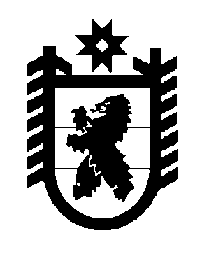 Российская Федерация Республика Карелия    ПРАВИТЕЛЬСТВО РЕСПУБЛИКИ КАРЕЛИЯРАСПОРЯЖЕНИЕот  15 апреля 2016 года № 294р-Пг. Петрозаводск В соответствии с частью 4 статьи 3, пунктом 3 статьи 4 Федерального закона от 21 декабря 2004 года № 172-ФЗ «О переводе земель или земельных участков из одной категории в другую» отказать Калмыкову Михаилу Анатольевичу в переводе двух земельных участков, имеющих кадастровые номера 10:20:0064702:1128, 10:20:0064702:1129, площадью 2500 кв. м и 2339 кв. м соответственно (местоположение: Республика Карелия,  Прионежский район, в районе с. Деревянное), из состава земель запаса в земли сельскохозяйственного назначения в связи в несоответствием испрашиваемого целевого назначения земельных участков генеральному плану Деревянского сельского поселения.           ГлаваРеспублики  Карелия                                                              А.П. Худилайнен